ВОПРОСЫ К ЭКЗАМЕНУВОПРОСЫ К ЭКЗАМЕНУВОПРОСЫ К ЭКЗАМЕНУ11.11.201911.11.201911.11.2019г.Брестг.Брестг.БрестПо курсу: "Методы численного анализа"По курсу: "Методы численного анализа"Специальность: "Прикладная математика" 3 курс, 5 семестрСпециальность: "Прикладная математика" 3 курс, 5 семестр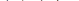 1.2.Нелинейные жесткие системы дифференциальных уравнений3.Условно устойчивые и абсолютно устойчивые разностные методы4.Специальные определения устойчивости5.Чисто неявные разностные методы6.Решение граничных задач ОДУ. Метод пристрелки7.Метод редукции к задачам Коши8.Метод прогонки для граничных задач9.Метод моментов для граничных задач10.Метод Галеркина для граничных задач11.12.13.Метод Ритца для граничных задач14.Метод сеток для решения линейных граничных задач. Принцип максимума 15.Оценка погрешности и сходимость метода сеток16.Сходимость и аппроксимация разностных схем17.Однородные разностные схемы для дифференциальных уравнений18.Интегро-интерполяционный метод19.Метод аппрксимации квадратичного функционала20.Метод аппроксимации интегрального тождества21.Методы Ритца и Бубнова-Галеркина (вариационно-разностные методы)22.Монотонные разностные схемы23.Интегральные уравнения. Некоторые предварительные определения24.Метод механических квадратур для уравнений Фредгольма II рода. Оценка погрешности25.Сходимость метода квадратур для уравнений Фредгольма II рода. Теорема о сходимости26.Метод последовательных приближений для уравнений Фредгольма II рода27.Интерполяционный квадратурный метод. Теорема (с доказательством)28.Метод замены ядра уравнения на вырожденное ядро для решения уравнений Фредгольма II рода. Примеры построения вырожденных ядер29.Оценка близости между решениями уравнений в зависимости от близости самих уравнений30.Метод моментов для интегральных уравнений Фредгольма II рода31.Метод коллокации32.Метод квадратур для уравнений Вольтерра II рода. Теорема (без доказательства)33.Метод последовательных приближений для интегральных уравнений Вольтерра II рода34.Решение нелинейных интегральных уравнений Вольтерра35.Корректно поставленные и некорректно поставленные задачи. Корректность по Адамару. Корректность по Тихонову36.Метод регуляризации. Идея метода. Лемма 1 (с доказательством) о существовании минимизирующего элемента. Лемма 2 (с доказательством) о единственности минимизирующего элемента37.Метод регуляризации. Лемма 3 (с доказательством) о сходимости   xα к x0  при α → 0. Теорема 1 (с доказательством) о сходимости элементов xδα(δ)  к x0 при δ →038.Метод регуляризации. Теорема 2 (без доказательства) и теорема 3 (с доказательством) о получении погрешности метода